Religious Education Year: One      	Teacher: Miss Jewitt		Week Beginning: 27th April 2020 This week we are going to learn about a very special time in Jesus’ life called  The Ascension. This was when Jesus went up to heaven. Enjoy reading this very special story from the Bible.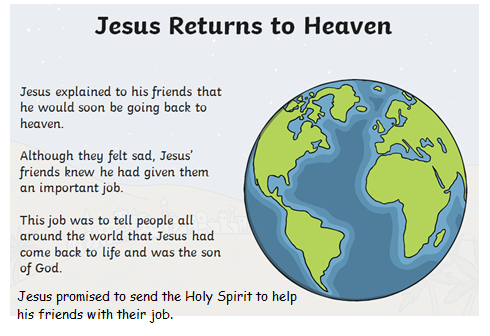 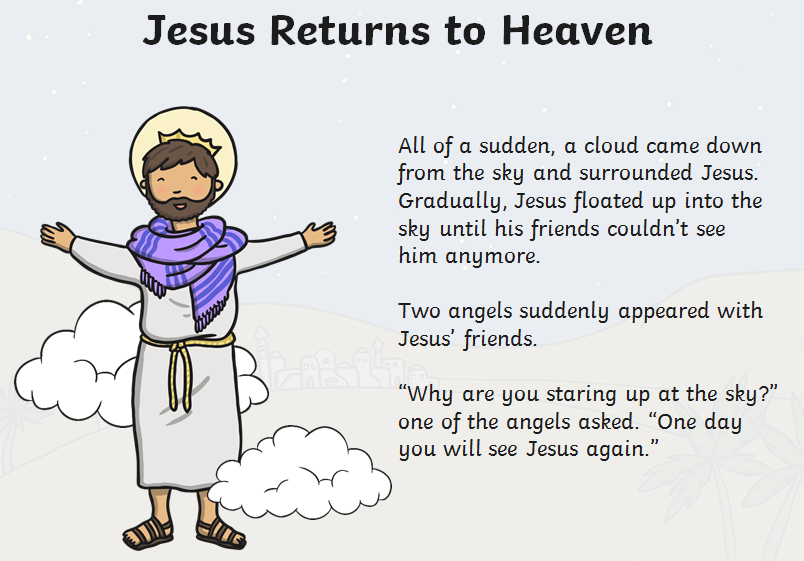 https://www.twinkl.co.uk/resource/t-re-535-ks1-ascension-day-information-powerpointNow that you have read the story of the Ascension, answer these questions.What did Jesus promise his friends?How do you think Jesus’ friends felt?How did Jesus go up into heaven?Who appeared to Jesus’ friends after he had gone into heaven?What did they say to Jesus’ friends?Task: Fill in the speech bubble on the template below – or you can draw your own picture and add a speech bubble.On Ascension Day Jesus went back to his Father in Heaven.He promised to send the Holy Spirit.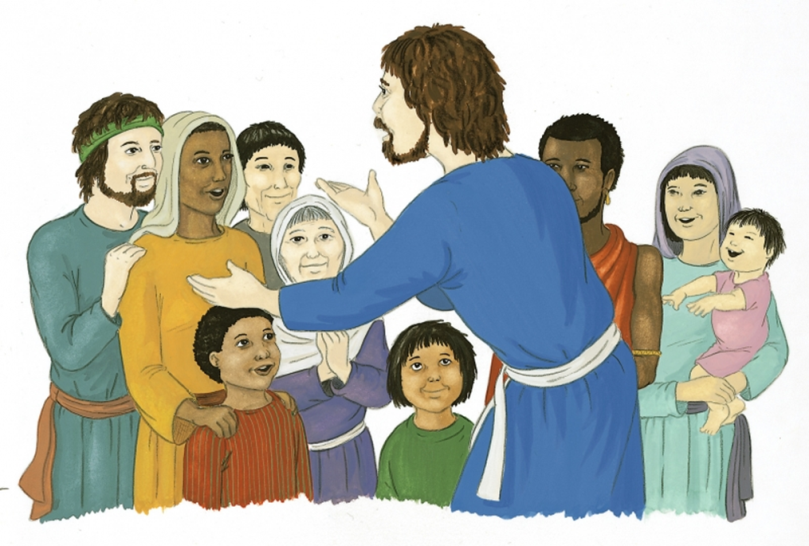 I would love to see your work - please email me when you have finished – a.jewitt300@durhamlearning.net